Social Media Calendar for Partisan Primary on Aug. 13Posts for Week of July 7-12Focus of the week – Q&A about voting absentee, registration, general election info, what to do with absentees.July 13-20Focus of the week – General election info.July 21-27Focus of the week – In person absentee voting reminders. Online registration deadline. General election info.July 28-August 3Focus of the week – Focus on election security. IPAV. General election info. August 4-12Focus of the week – What will Election Day be like? Focus on election security.  General election info.August 13, Election DayFocus of the week – General election info.General Posts to be Used AnytimeUse these social media posts whenever time allows. TopicTiming?Suggested copy and imageRegistrationUse by July 24Before you can vote in the August Partisan Primary, you must be registered to vote. If you have an up-to-date WI driver license or ID you can register online at https://myvote.wi.gov/en-us/ by July 24. 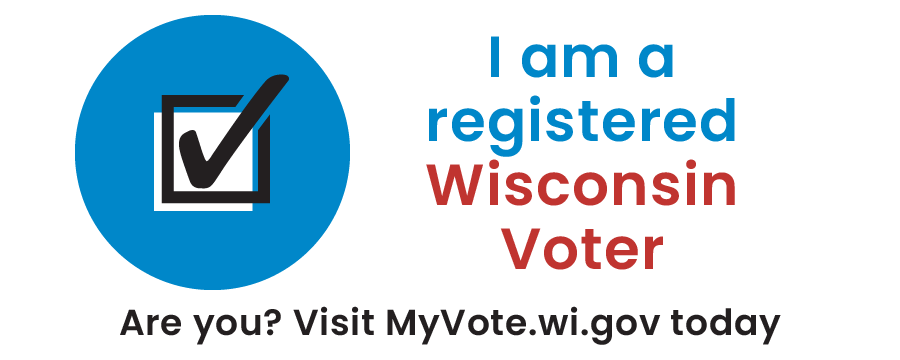 Absentee/MyVoteUse by July 30Registered, eligible WI voters can use https://myvote.wi.gov/en-us/ to request an absentee ballot and submit a copy of their acceptable photo ID. 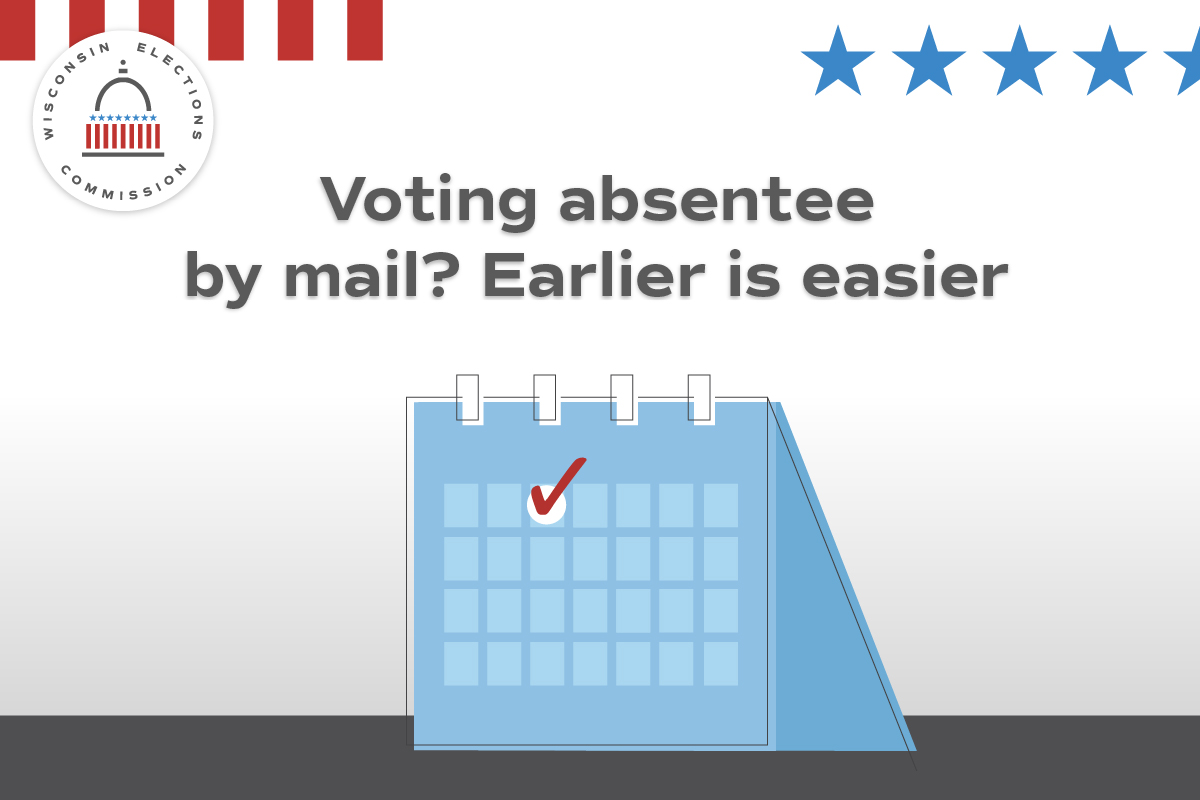 Absentee/MyVoteUse by July 30Registered, eligible WI voters can request an absentee ballot by mail at https://myvote.wi.gov/en-us/. Act now to vote by mail for the August election.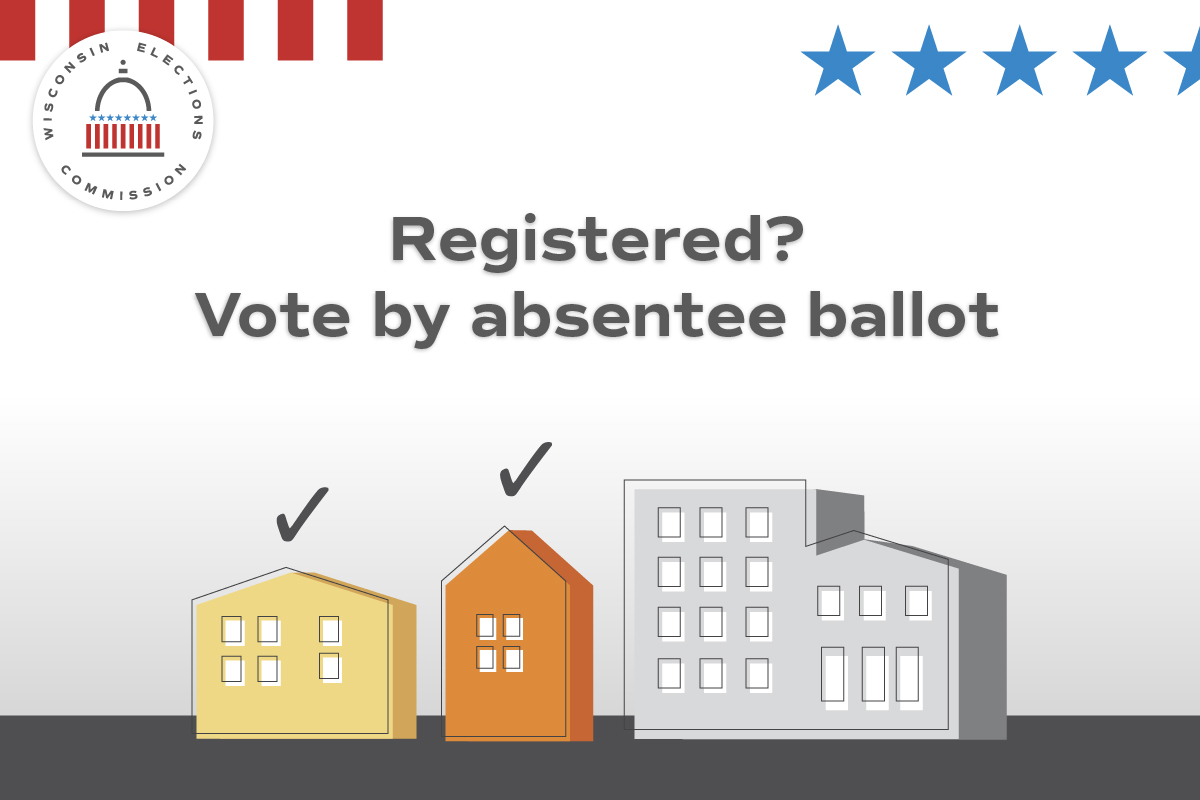 Voting OptionsUse by July 30Voting in the August Partisan Primary?  Choose the option that’s right for you: at the polls; absentee by mail; or absentee in person. Visit https://myvote.wi.gov/en-us/ to learn more.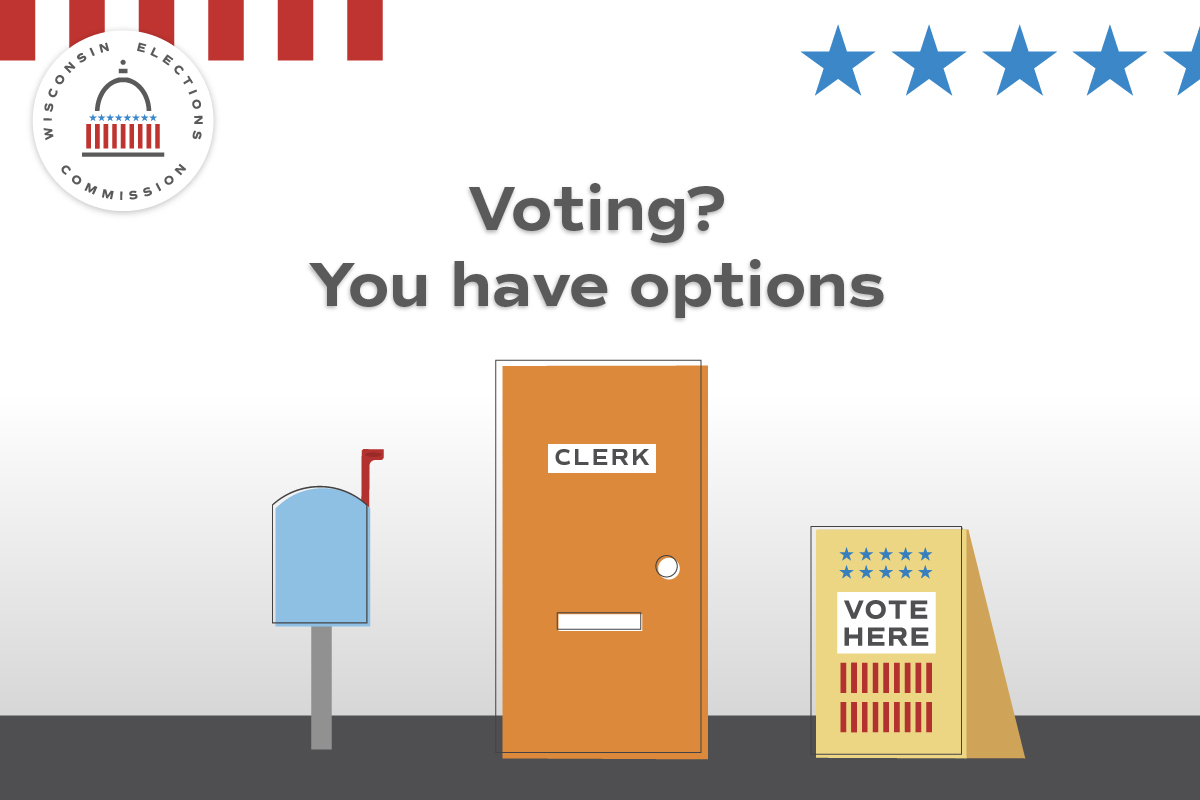 TopicTiming?Suggested copy and imageAbsentee/MyVoteUse by July 30Registered, eligible WI voters can request an absentee ballot for the Aug. 13 Primary Election at https://myvote.wi.gov/en-us/! 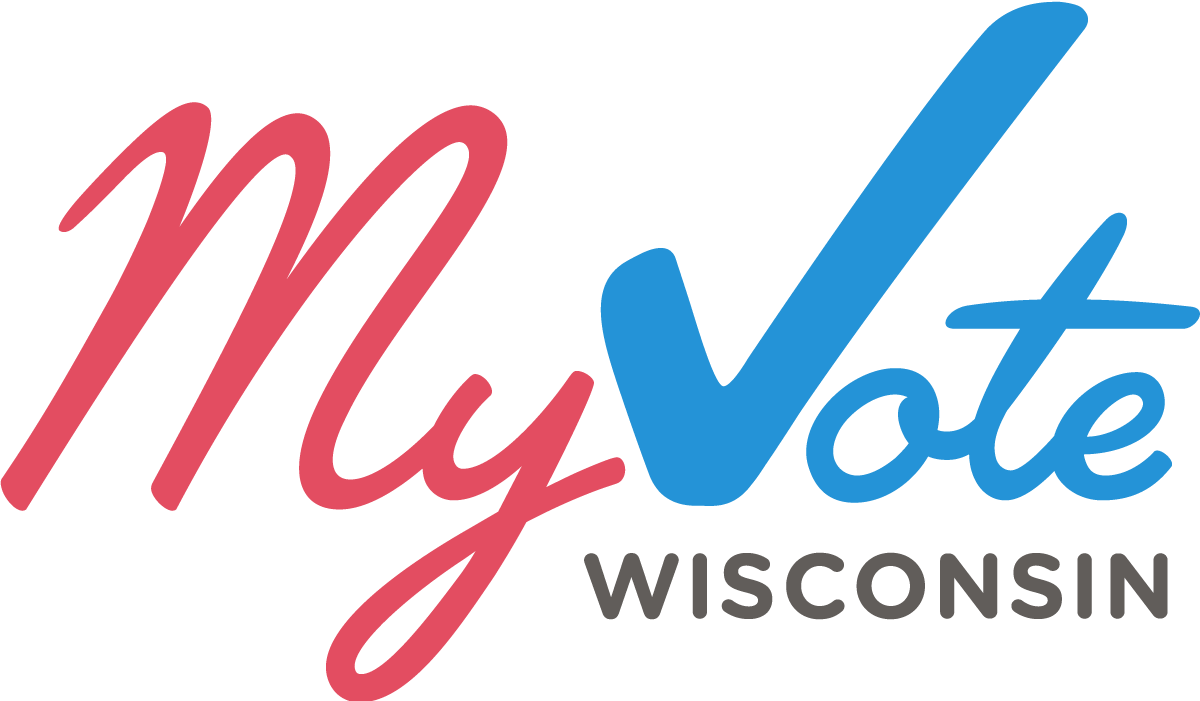 Absentee/MyVoteUse anytime Already made your absentee ballot request for the Aug. 13 Partisan Primary? Track the status of your ballot at https://myvote.wi.gov/en-us/. Registration/MyVoteUse anytimeThe Partisan Primary is August 13! Are you registered to vote? Visit https://myvote.wi.gov/en-us/ and confirm your registration is up-to-date today.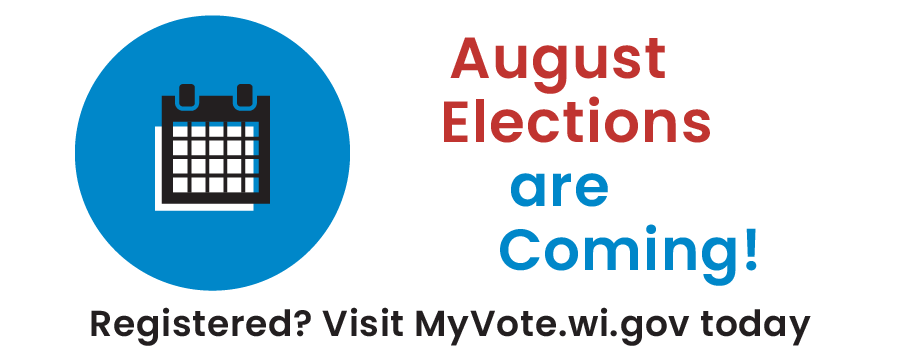 Photo IDUse by July 30Whether you vote at the polls or by absentee, you’ll need to provide an acceptable photo ID. Visit https://elections.wi.gov/photoid for more info about all the forms of ID accepted for voting, including how to get a free ID for voting!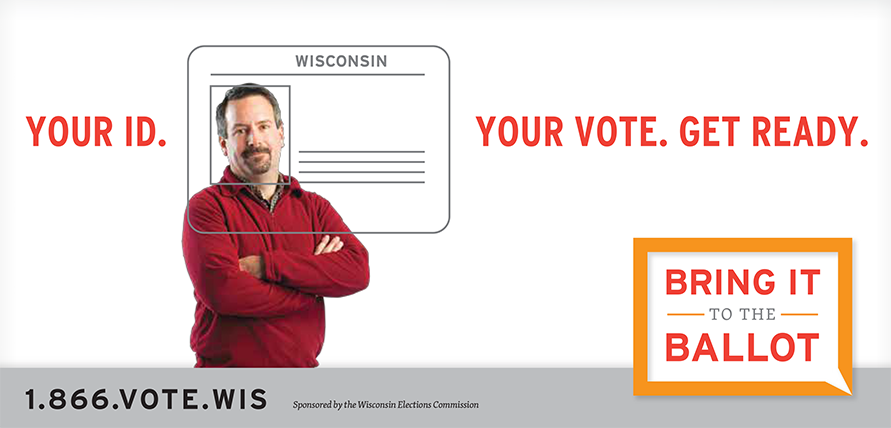 WitnessUse by Aug. 6If you’re voting absentee by mail for the August Primary, remember you’ll need a witness. Your witness can be your spouse, neighbor, or even your friend! Learn more at https://myvote.wi.gov/en-us/Vote-Absentee-By-Mail! 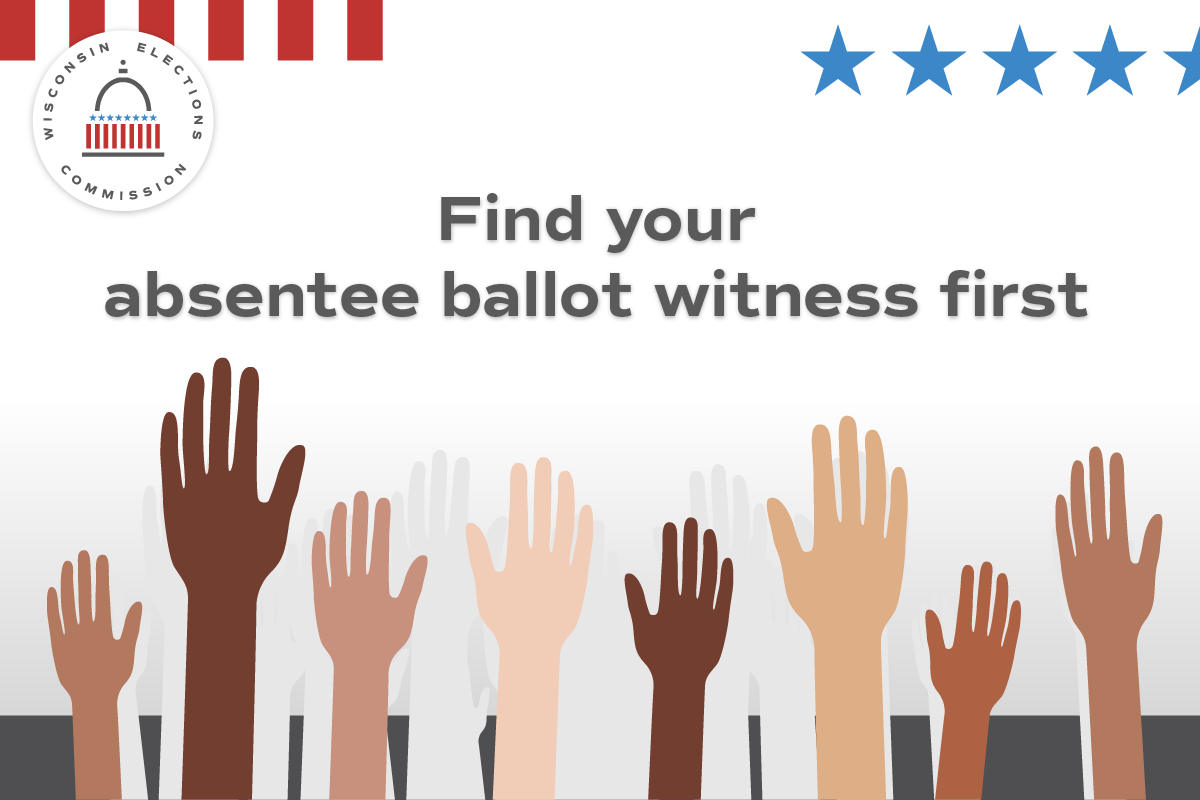 RegistrationUse by July 24If you’ve moved or changed your name, you must re-register to vote. If you have an up-to-date WI driver license or ID you can register at https://myvote.wi.gov/en-us/. 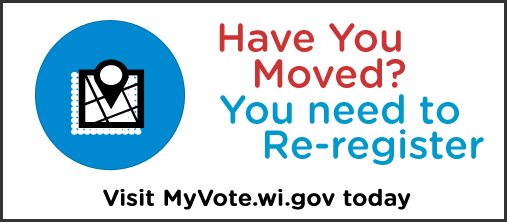 RegistrationUse until July 24Voting in the Aug. 13 Partisan Primary? Are you registered to vote and is your voter registration up-to-date? The last day to register online at https://myvote.wi.gov/en-us/ or by mail is July 24. You can also register at your clerk’s office or at your polling place on Election Day. 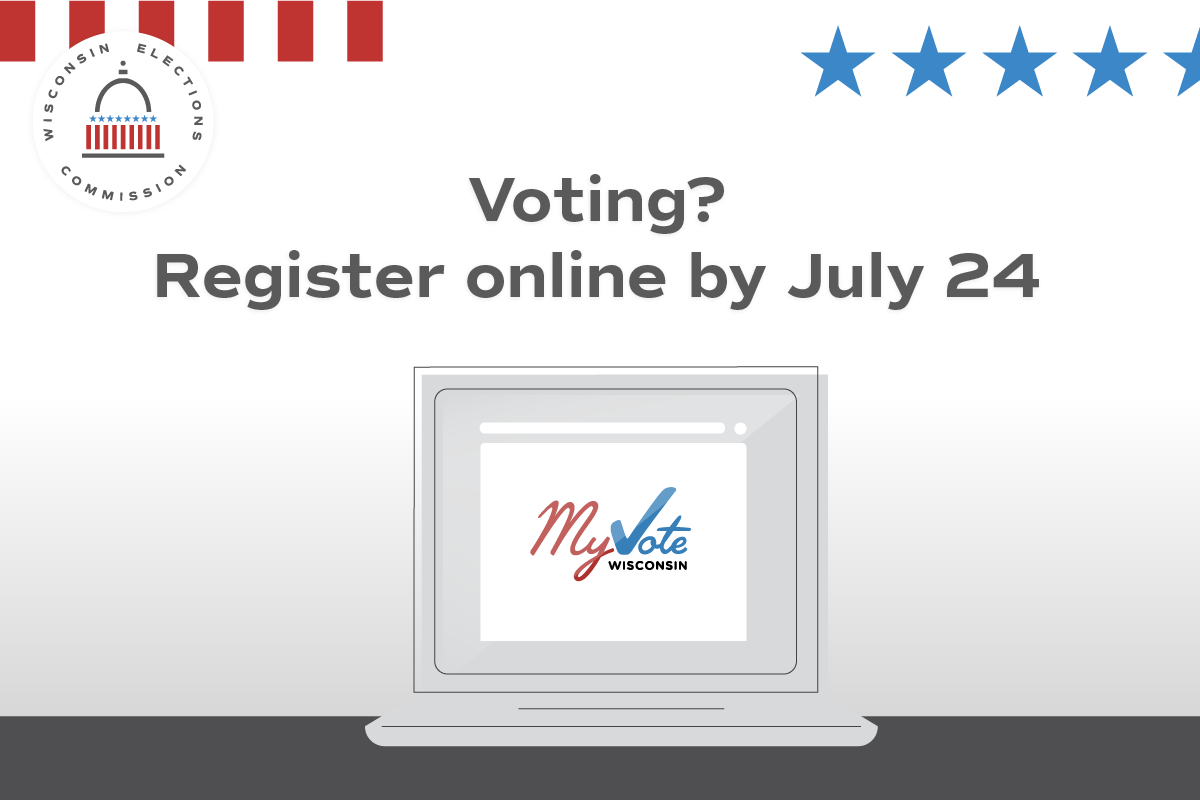 AbsenteeUse before Aug. 6.Finished filling out your absentee ballot?  Mail it back at least one week before Election Day to ensure it arrives on time.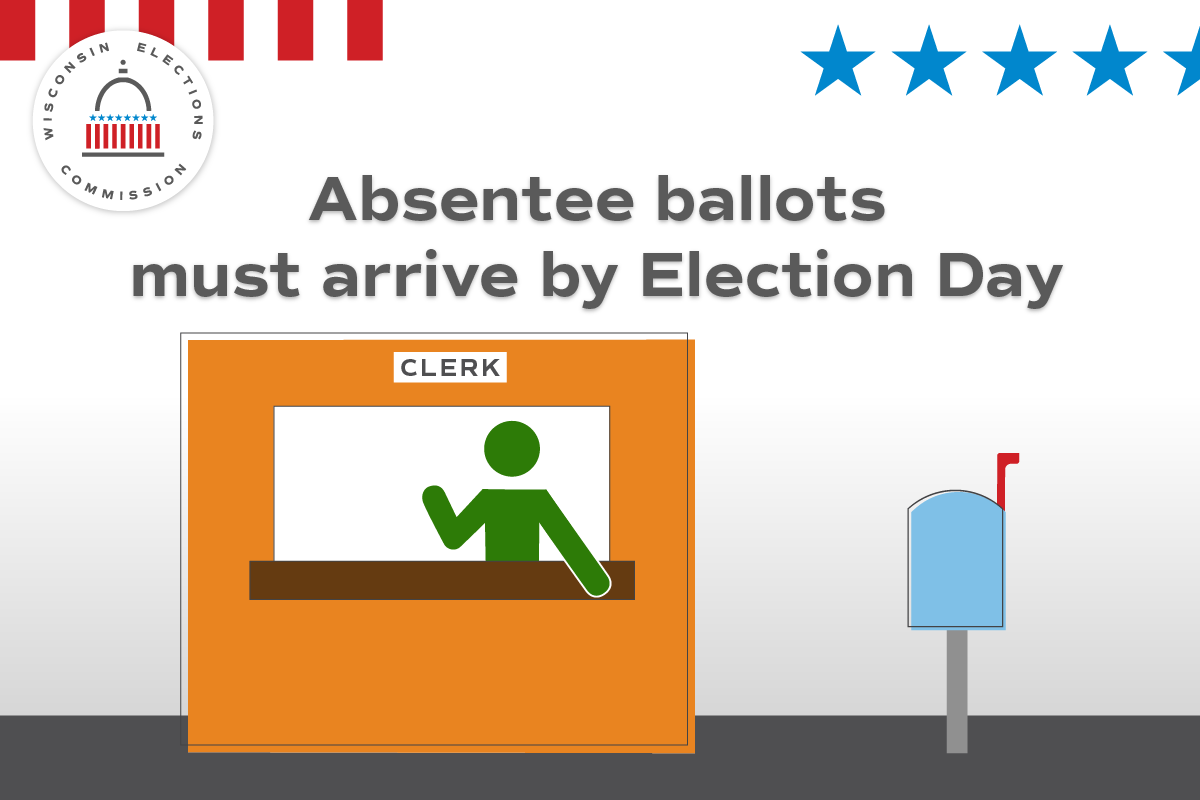 TopicTiming?Suggested copy and imageGeneral info Use ONLY on July 13Only one month until Election Day!  Do you have a plan to vote? Confirm your registration, request your absentee ballot, or find your polling place all at https://myvote.wi.gov/en-us/!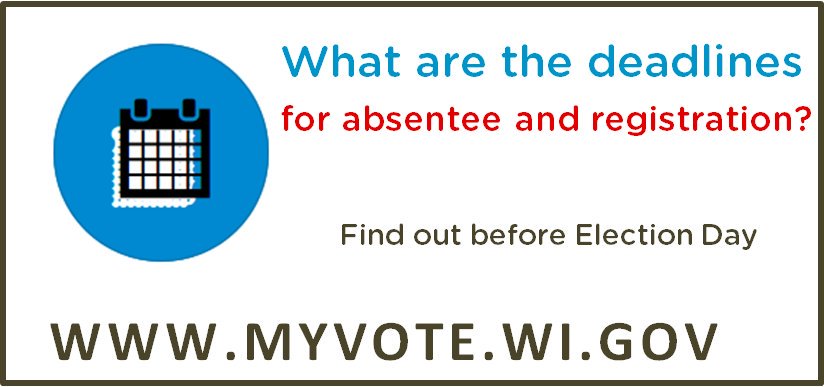 RegistrationUse through July 24July 24 is the last day to register to vote online for the Aug. 13 Primary! Start or update your registration at https://myvote.wi.gov/en-us/. If you miss it, you can still register in your clerk’s office or at your polling place on Election Day.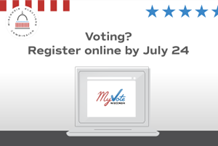 WitnessUse by Aug. 6If you’re voting absentee by mail, remember you’ll need a witness. This person could be your spouse, neighbor, friend, or any adult U.S. citizen. Learn more at https://myvote.wi.gov/en-us/Vote-Absentee-By-Mail. AbsenteeUse by July 30Want to vote absentee by mail?  Don’t wait! Request your absentee ballot at https://myvote.wi.gov/en-us/! 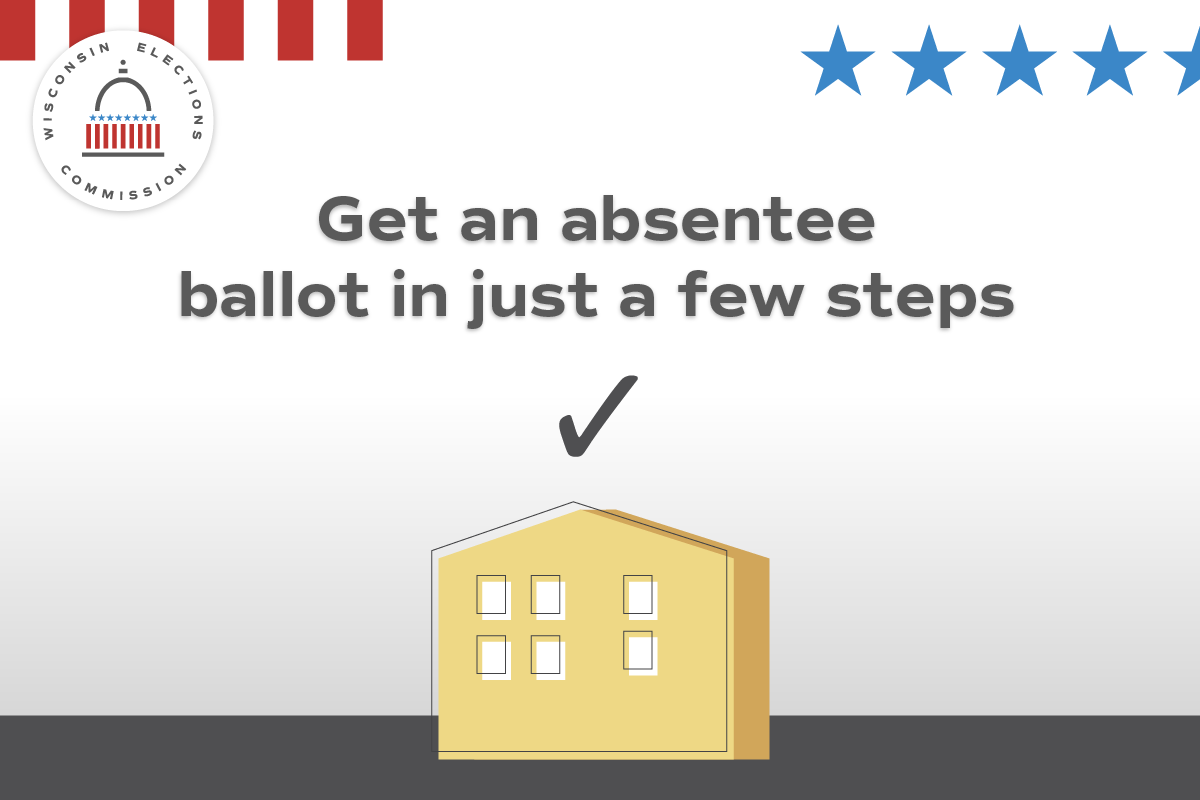 AbsenteeUse anytimeMailing in your absentee ballot is easy. Just remember to do it early!  Your ballot must arrive by Election Day to be counted.AbsenteeUse by Aug. 6.Finished filling out your absentee ballot?  Mail it back at least a week before Election Day for it to arrive on time. Poll Worker RecruitmentPromote as neededWant to help your community and get paid?  Serve as a poll worker! Contact our office at (LOCAL CONTACT INFO HERE) to learn more. You can also find your local clerk at https://myvote.wi.gov/en-us/. 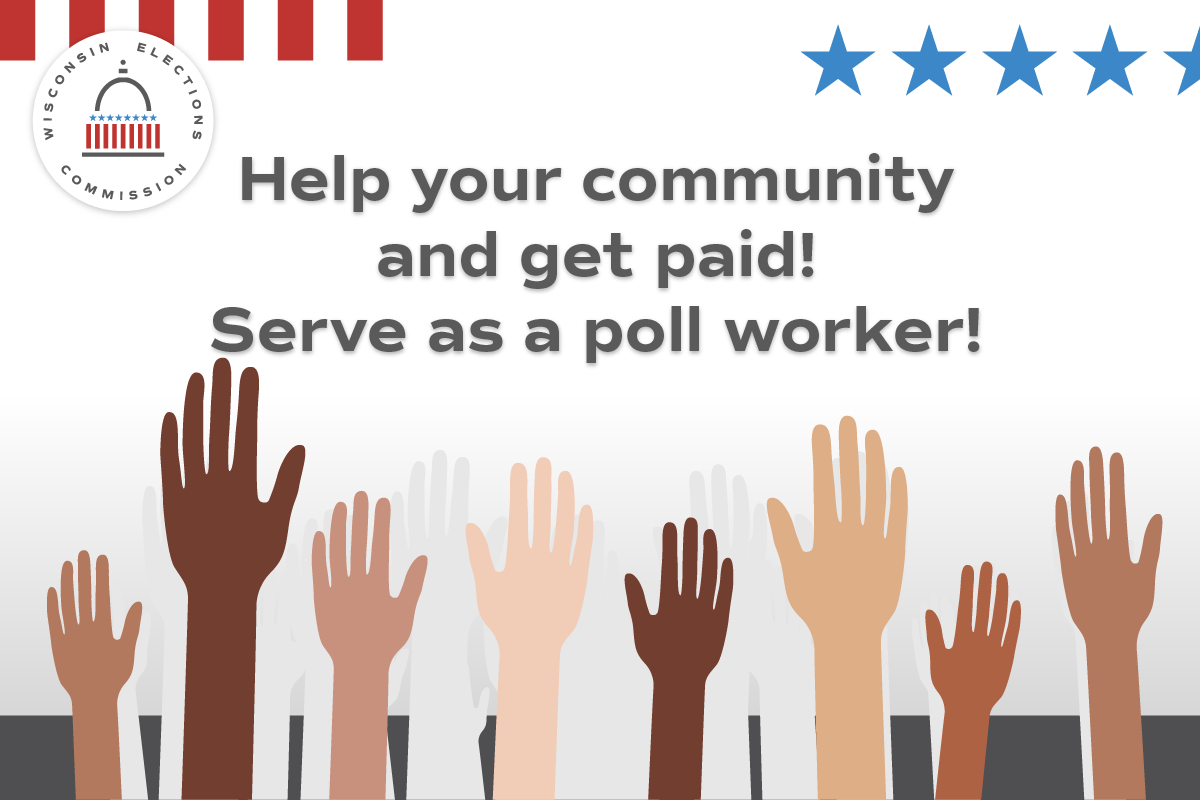 Photo IDUse by July 30Your photo ID for voting doesn’t need your current address. What ID will you use for your absentee ballot request or at the polls on August 13? https://bringit.wi.gov/ Photo IDUse by Aug. 6.Whether you’re voting at the polls or by absentee, you’ll need to provide an acceptable photo ID. Visit https://bringit.wi.gov/ for more info about all the forms of ID accepted for voting, including how to get a free ID!General infoUse anytime. Your polling place will be open on August 13 from 7 a.m. to 8 p.m. Confirm your polling place today at https://myvote.wi.gov/en-us/. 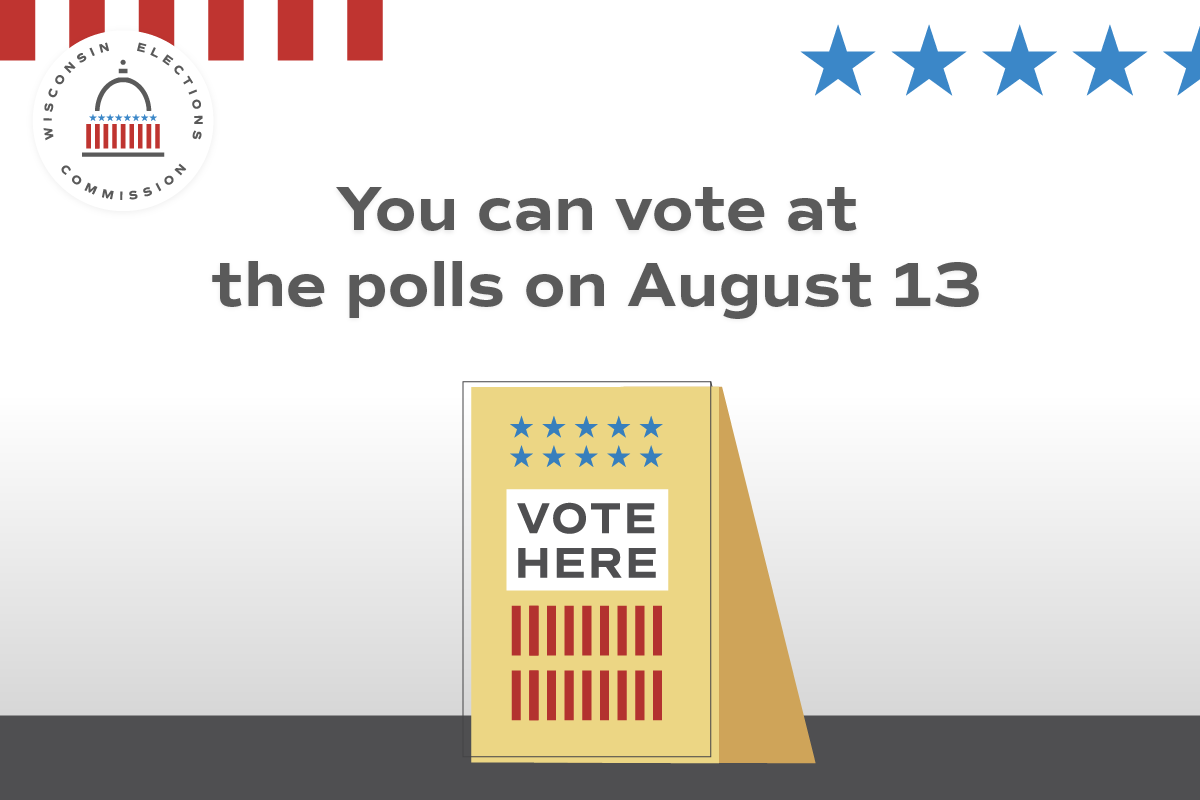 In person absenteeUse anytime on or before Aug. 11, the close of in-person absentee votingWant to vote in the August election using an in-person absentee ballot? You can, starting on [INSERT DATE]. Learn more at https://myvote.wi.gov/en-us/Vote-Absentee-In-Person TopicTiming?Suggested copy and imageRegistrationUse on July 24Today is the last day to register to vote online or by mail! Visit https://myvote.wi.gov/en-us/ for more info. You can still register at the polls on Election Day or at our office until [INSERT REGISTRATION DEADLINE FOR YOUR OFFICE]RegistrationUse July 25 to Aug. 8.Missed the deadline to register to vote online or by mail?  You can still register in our office by Aug. 9 or at your polling place on Aug. 13. Contact us at (CONTACT INFO HERE) to learn more about registering to vote.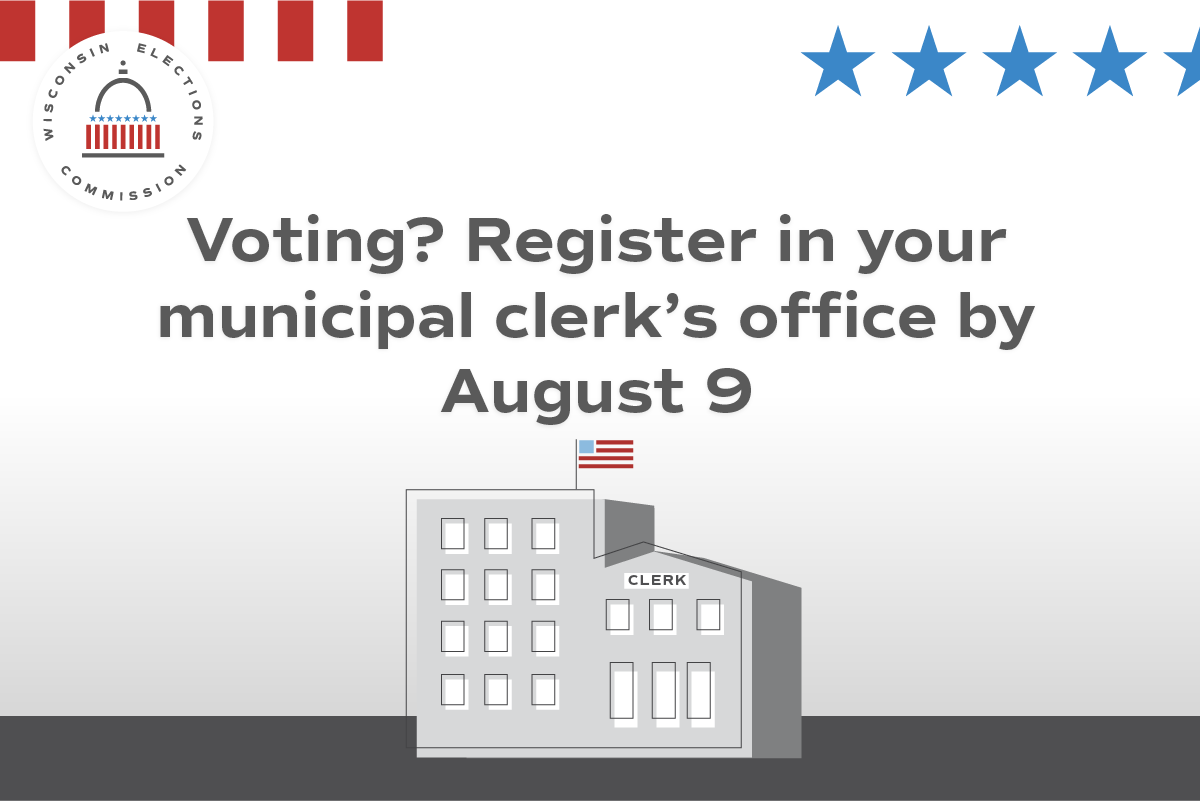 IPAVUse anytimeCast your ballot before Election Day by voting an in-person absentee ballot at our office!  Our hours are (INSERT HOURS/DATES OR BY APPOINTMENT INFO HERE).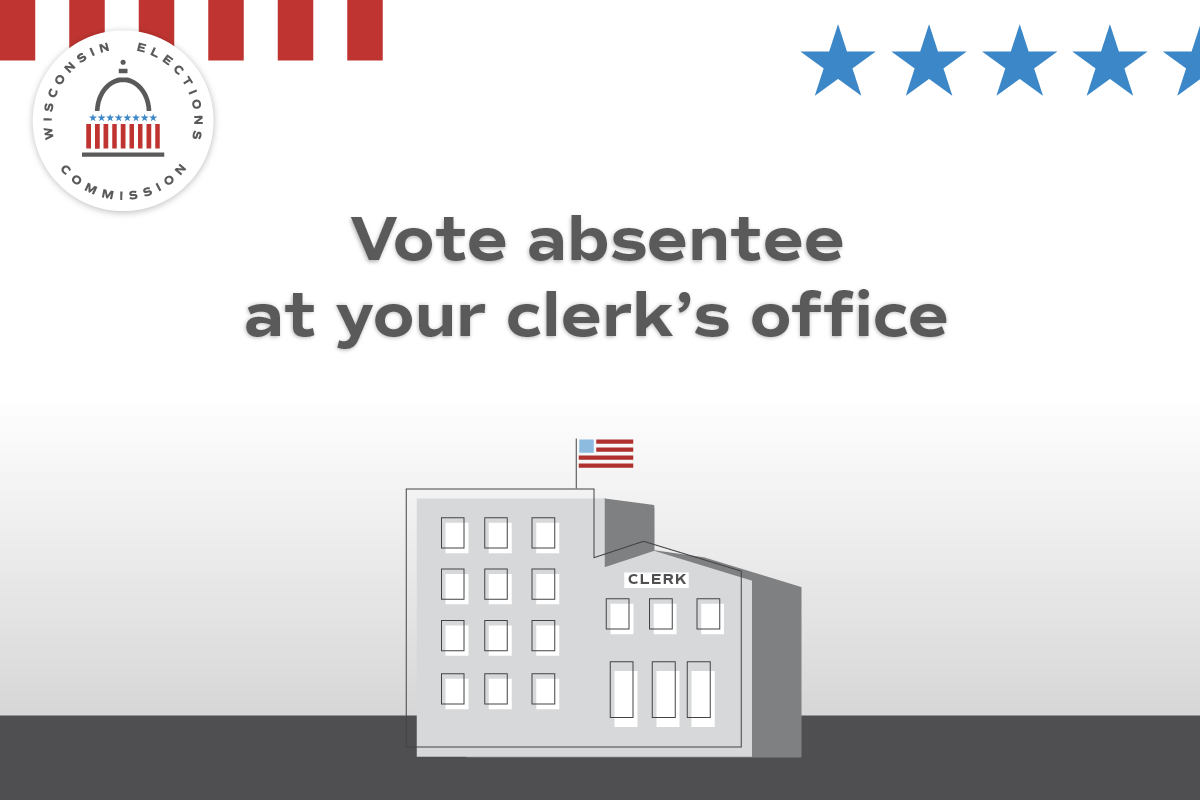 IPAVUse anytimeWant to complete your ballot in person before Election Day?  Vote an in-person absentee ballot!  Starting [insert date for your community], any Wisconsin voter can visit (INSERT IPAV LOCATIONS HERE) and vote an in-person absentee ballot.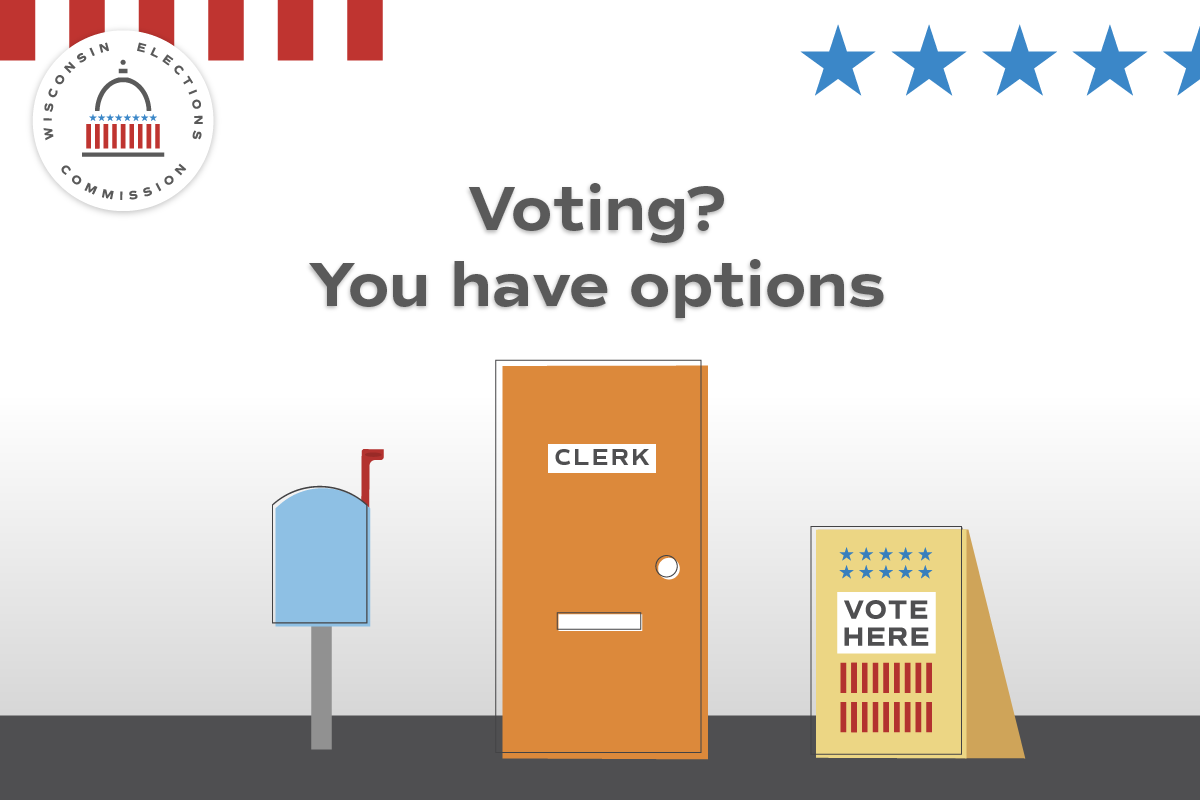 AbsenteeUse by Aug. 6.Finished filling out your absentee ballot?  Don’t wait to mail it back or drop it off at (INSERT CLERK’S OFFICE)! All absentee ballots must arrive by 8 p.m. on Aug. 13 to be counted.General InfoUse anytimeDo you know where your polling place will be for the Aug. 13 election?  Confirm your polling place location at https://myvote.wi.gov/en-us/. Photo IDUse anytimeYour photo ID doesn’t need your current address. What ID will you use for the Aug. 13 Partisan Primary? https://bringit.wi.gov/ 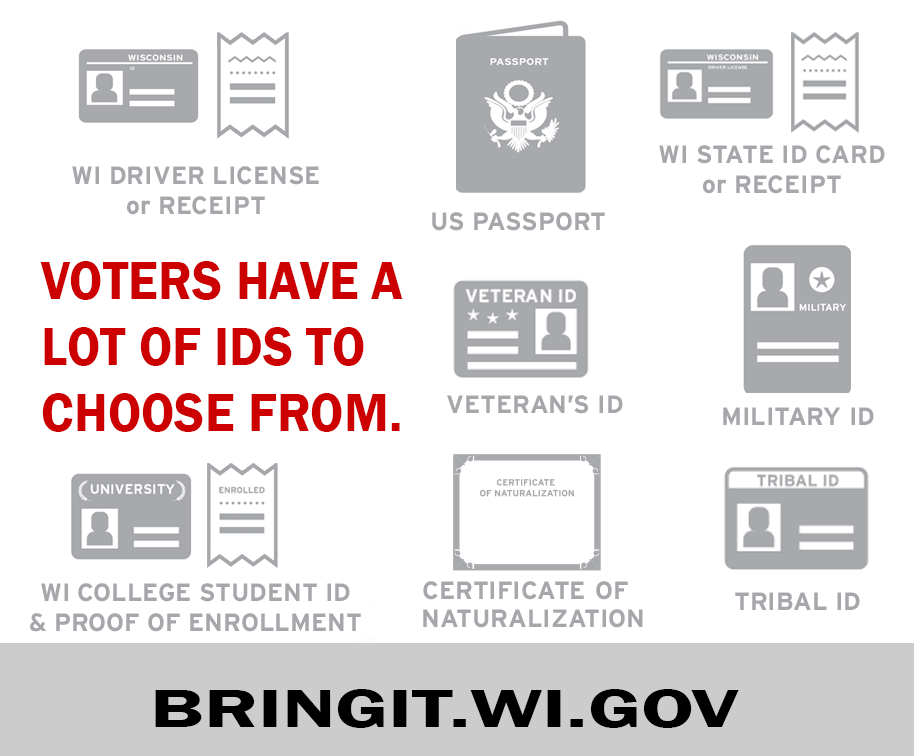 Poll Worker RecruitmentPromote as neededWant to help your community and get paid?  Serve as a poll worker!  Contact our office at (CONTACT INFO HERE) to learn more.TopicTiming?Suggested copy and imageSecurityUse by Aug. 6Absentee voters must choose a witness — an adult U.S. citizen who can confirm the voter filled out their own ballot. Get the facts at https://elections.wi.gov/voters/voting-mail SecurityUse anytimeIn Wisconsin, state and federal election results aren’t official until they’ve been reviewed at the local level, double-checked by county officials, and certified by the state. Find out more at https://elections.wi.gov/101 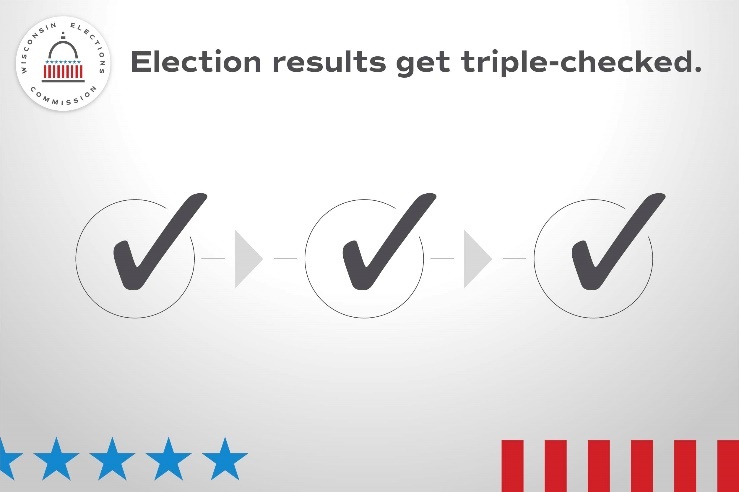 SecurityUse anytimeIn Wisconsin, only registered voters can request an absentee ballot. To make sure only eligible voters receive absentee ballots, local clerks are alerted when voters die or become ineligible https://elections.wi.gov/news-events/wisconsins-election-fact-checks 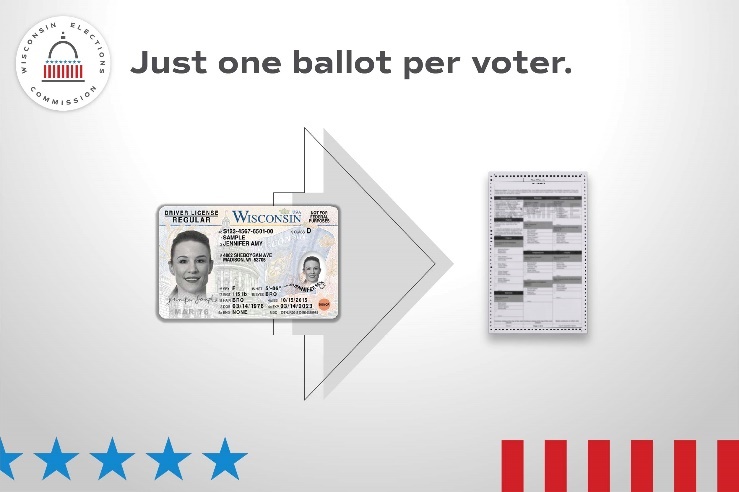 Photo IDUse by July 30.Whether you vote by absentee or at the polling place, you’ll need to provide a photo ID to vote. Visit https://bringit.wi.gov/ for more info about all the forms of ID accepted for voting, including how to get a free ID for voting!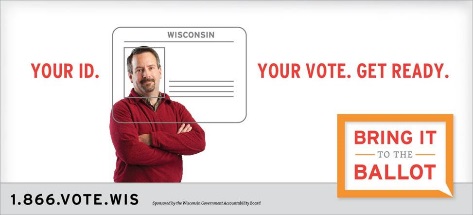 AbsenteeUse by Aug. 6.Finished filling out your absentee ballot?  Don’t wait to mail it back! All absentee ballots must arrive by 8 p.m. on August 13 to be counted.AbsenteeUse by Aug. 6.Don’t wait to mail back your absentee ballot. The USPS recommends mailing back your absentee ballot by Aug. 6 so it can arrive on Election Day. All ballots must be received by your local clerk by 8 p.m. on Election Day to count!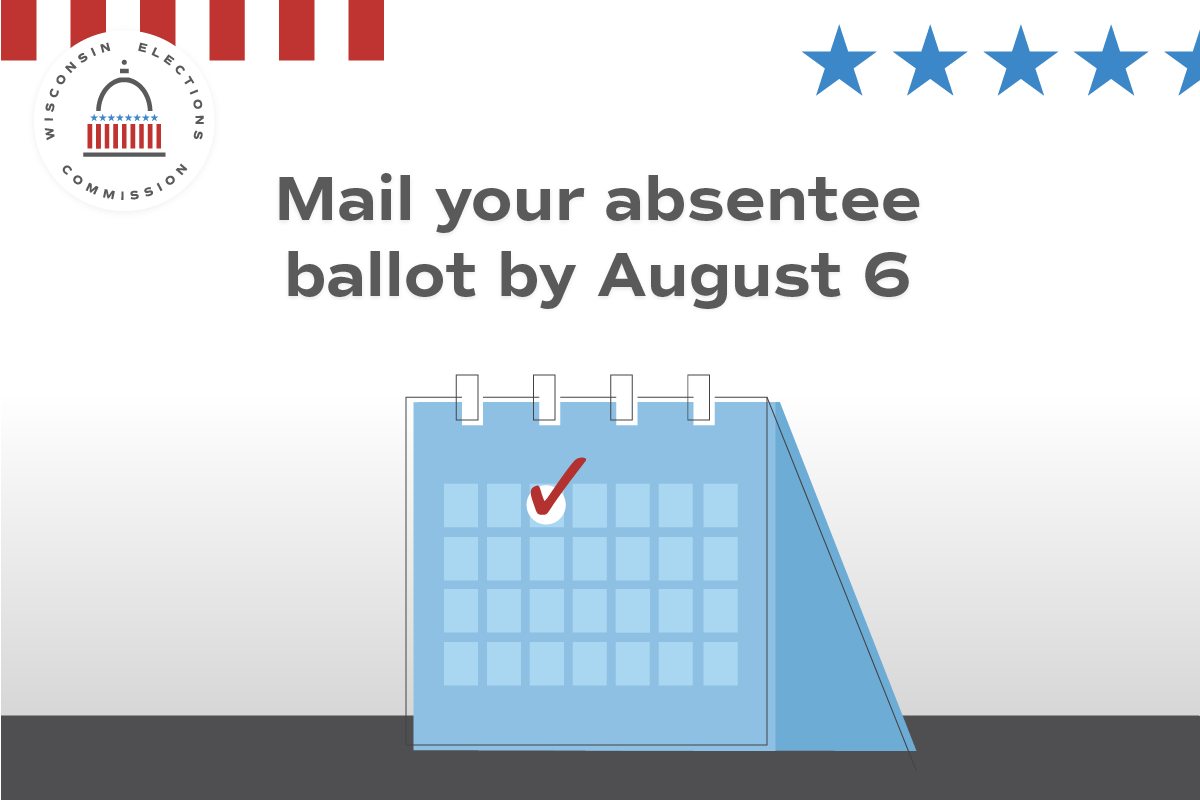 Equipment testingUse before public test.State law requires voting equipment be tested in public before each General Election. Want to observe the public test? Info is available here: (Insert link to local testing notice)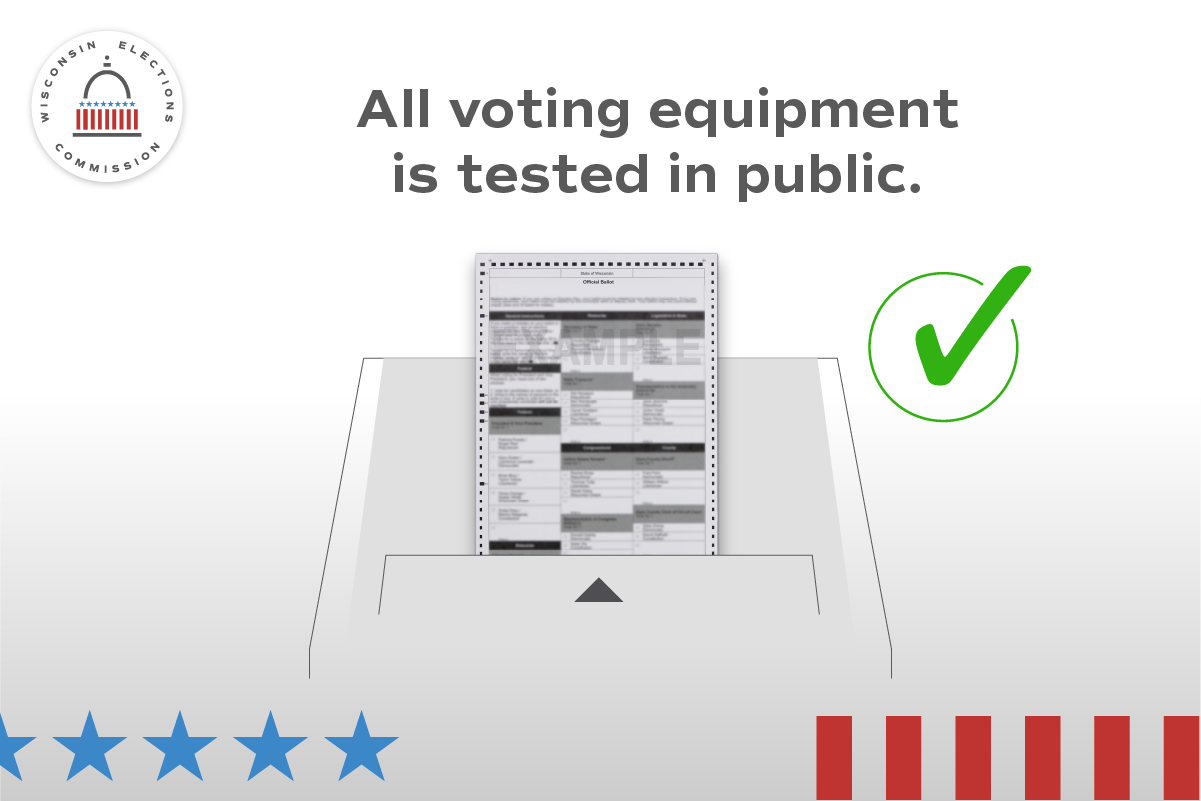 IPAVUse multiple times by Aug. 11, the last day of IPAVCast your ballot before Election Day by voting an in-person absentee ballot at our office!  Our hours are (INSERT HOURS OR BY APPOINTMENT INFO HERE).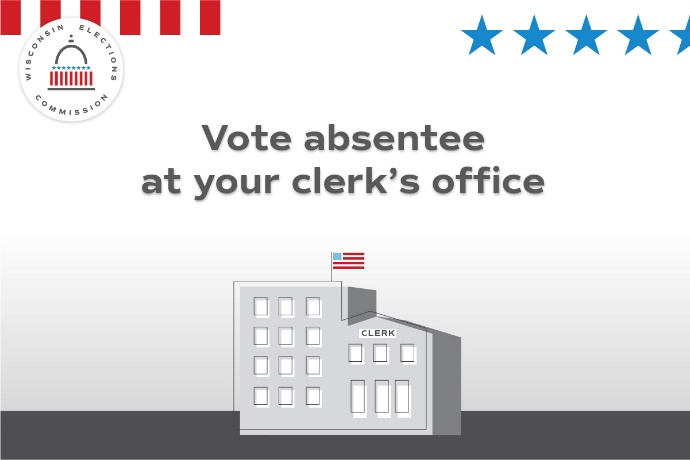 Poll Worker RecruitmentPromote as neededWant to help your community and get paid?  Serve as a poll worker!  Contact our office at (CONTACT INFO HERE) to learn more.TopicTiming?Suggested copy and imageSecurityUse anytimeInterested in how Wisconsin runs elections? Visit https://elections.wi.gov/faq. 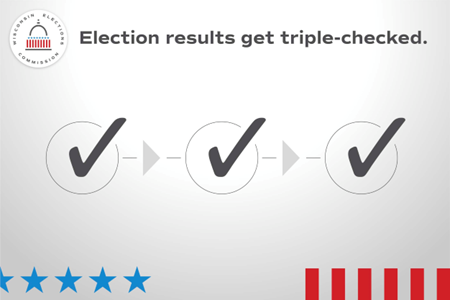 SecurityUse anytimeIn Wisconsin, state and federal election results aren’t official until they’ve been reviewed at the local level, double-checked by county officials, and certified by the state. Find out more at https://elections.wi.gov/101 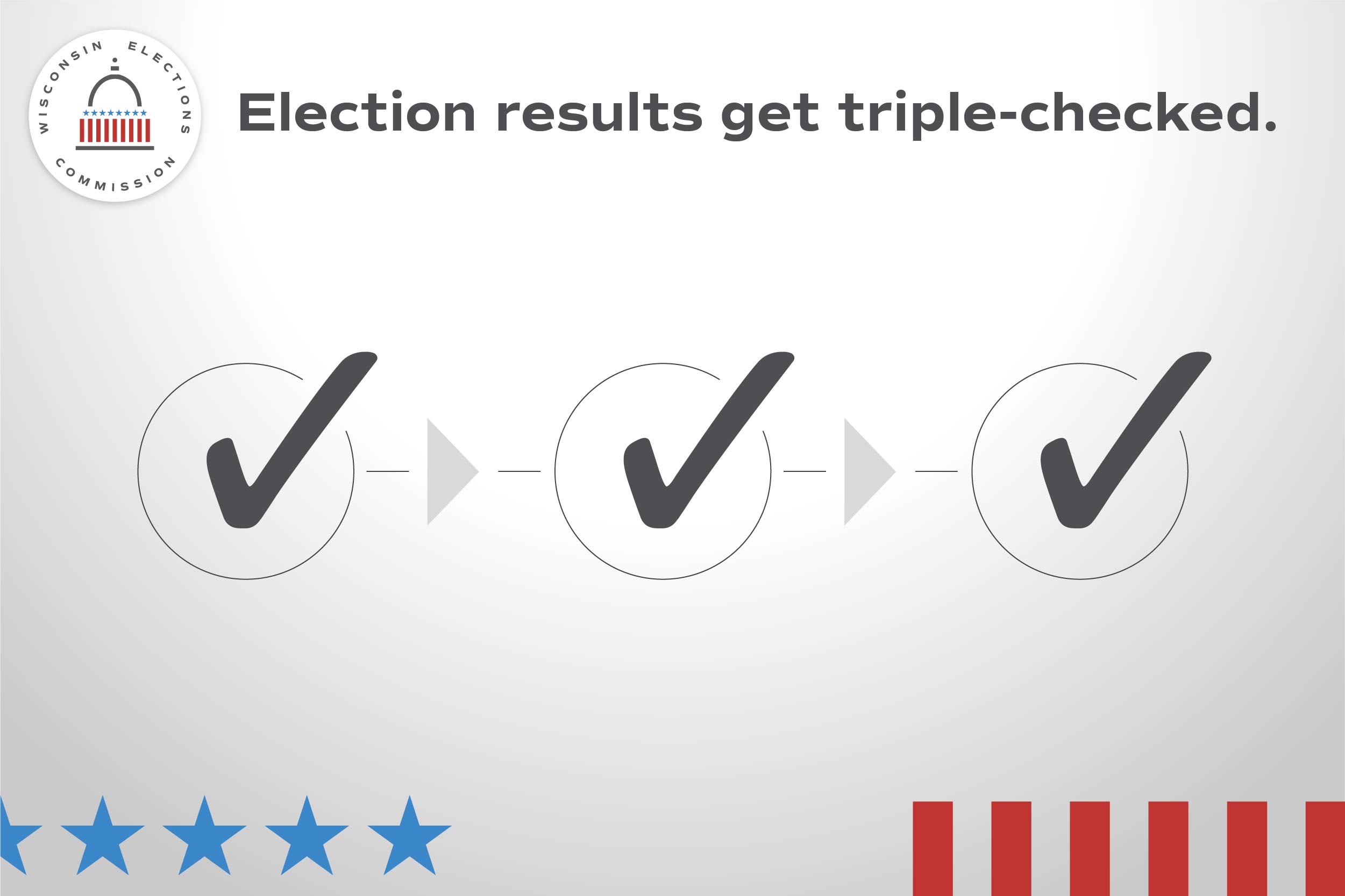 SecurityUse anytimeInterested in how Wisconsin has improved how it runs elections? Visit https://elections.wi.gov/news-events/news   AbsenteeUse Aug. 7-13.Haven’t returned your absentee ballot yet? (INSERT ELECTION DAY RETURN INSTRUCTIONS) on Election Day. All absentee ballots must arrive by 8 p.m. on Aug. 13 to be counted.SecurityUse anytimeWisconsin election officials are proactive, which is why local officials conduct two separate audits after WI elections to look for count inaccuracies and identify cases of voter ineligibility or fraud. https://elections.wi.gov/101 IPAVUse by Aug. 11.Cast your ballot before Election Day by voting an in-person absentee ballot at our office!  Our hours are (INSERT HOURS OR BY APPOINTMENT INFO HERE).Photo IDUse anytimeDon’t have an ID for voting or docs like a birth certificate? Get a free ID for voting using the DMV’s ID Petition Process https://bringit.wi.gov/ Photo IDUse by Aug. 12.Don’t have the ID you need to vote for the Aug. 13 election? You can still vote a provisional ballot at the polls and then get an ID for free! https://myvote.wi.gov/en-us/Provisional-Ballots Photo IDUse anytime.Don’t forget to bring your photo ID to the polls on August 13! Visit https://bringit.wi.gov/ for more info about all the forms of ID accepted for voting, including how to get a free ID for voting!Photo IDUse on Aug. 12Tomorrow is the Partisan Primary! Bring your photo ID to the polls and cast your ballot. Visit https://bringit.wi.gov/ to see more examples of the many kinds of photo ID.General InfoUse by Aug. 12.Get ready to vote on Tuesday, Aug. 13 by seeing what’s on your ballot. Visit https://myvote.wi.gov/en-us/ for more information.TopicTiming?Suggested copy and imageElection DayOnly use Aug. 13It’s Election Day!  All polling places will be open from 7 a.m. until 8 p.m. Find your polling place at MyVote.wi.gov/en-us/FindMyPollingPlace 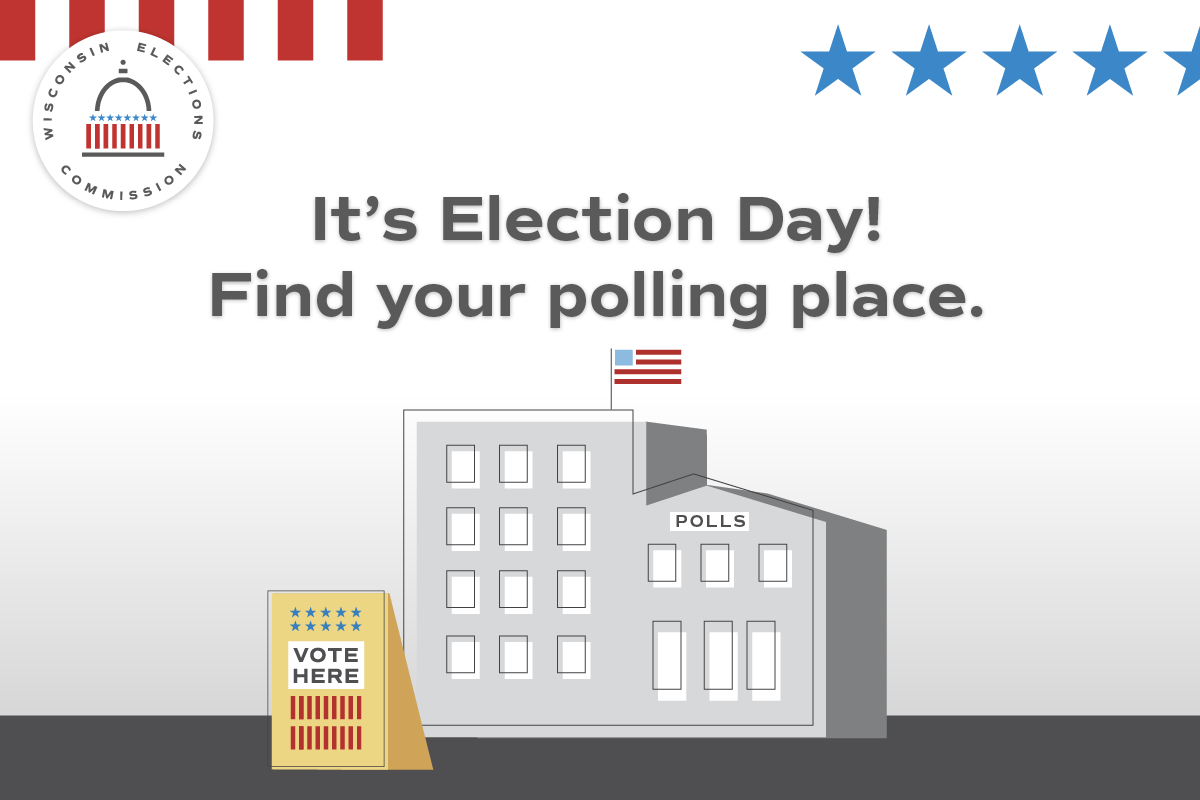 Election DayOnly use Aug. 13Still have your absentee ballot? Drop it off (CLERK INSERT BALLOT RETURN LANGUAGE)!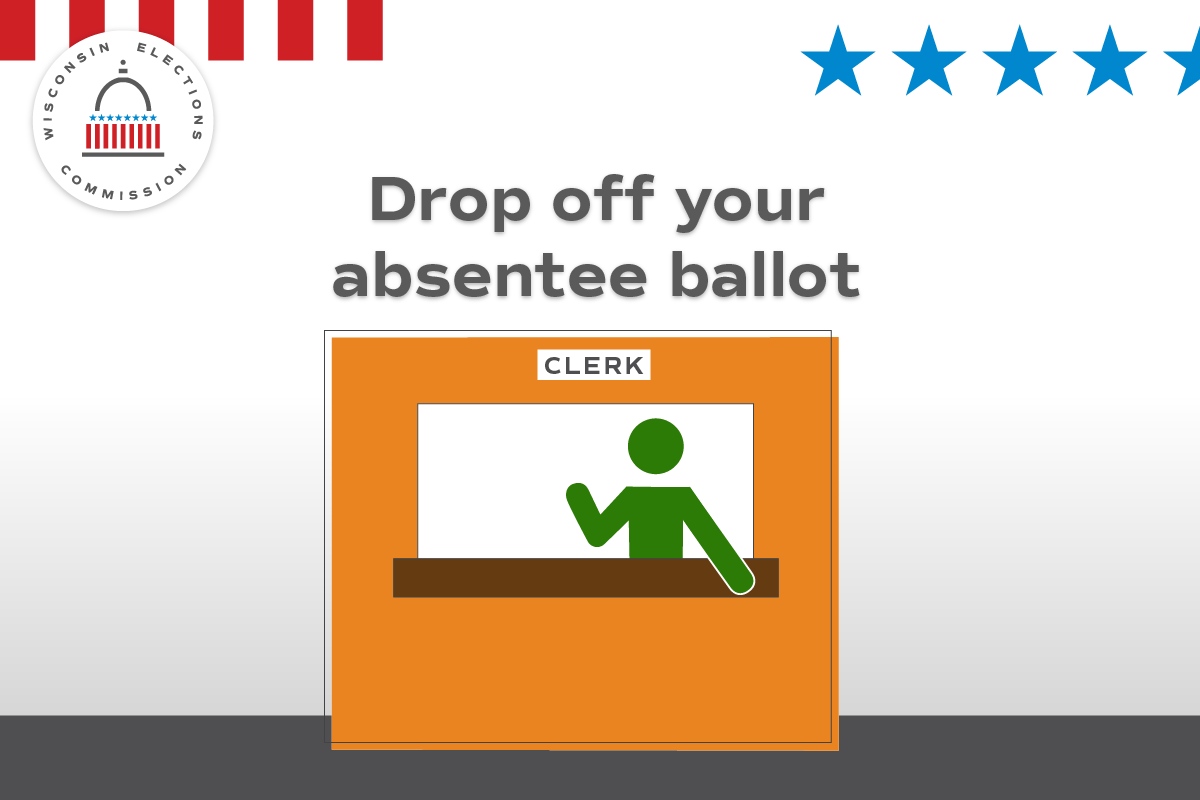 Election DayOnly use Aug. 13Your photo ID doesn’t need your current address. https://bringit.wi.gov/ 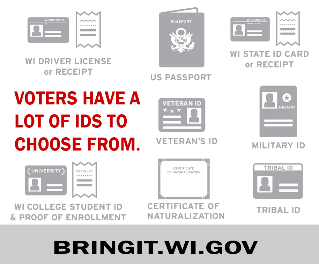 TopicTiming?Suggested copy and imageSecurityUse anytimeEvery vote has a paper trail. Wisconsin requires a paper record of every vote cast, no matter what kind of ballot or voting equipment is used. https://elections.wi.gov/101 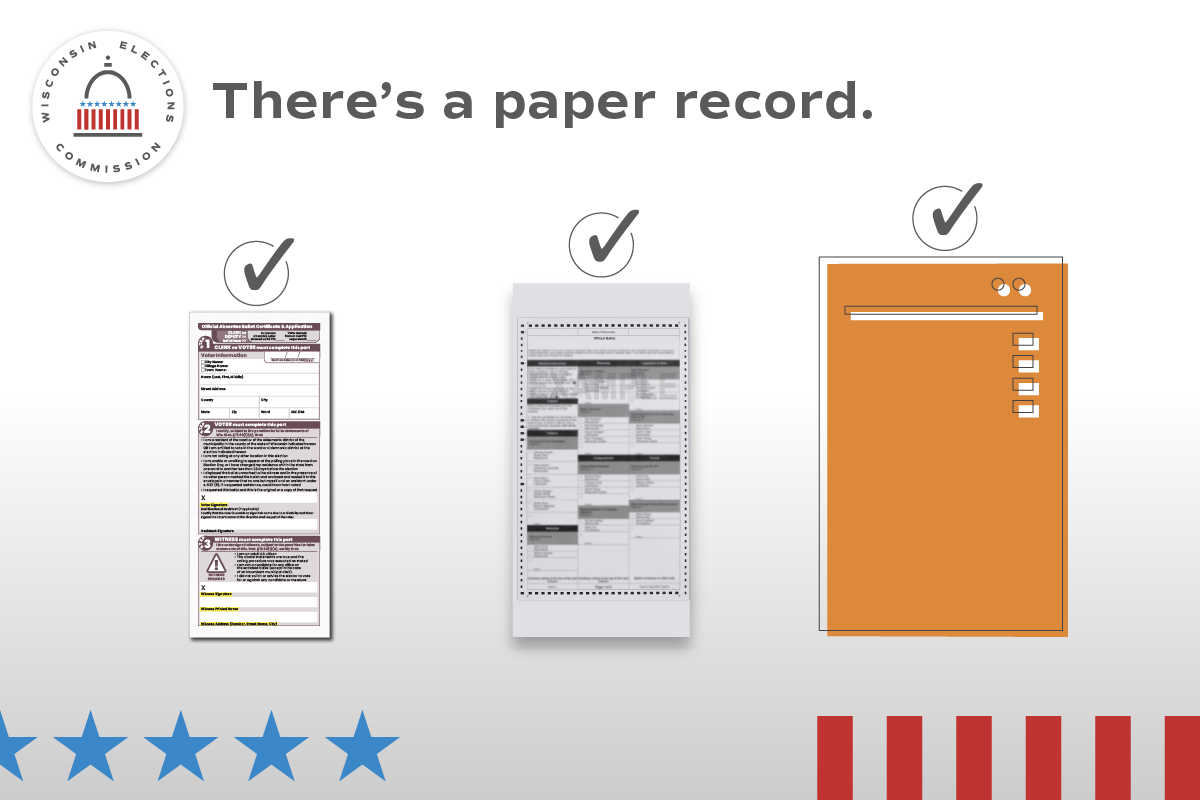 Photo IDUse anytime, preferably with plenty of time before Election DayInterested in getting a free ID for voting purposes? Visit https://bringit.wi.gov/ for more information and to get ready for August 13!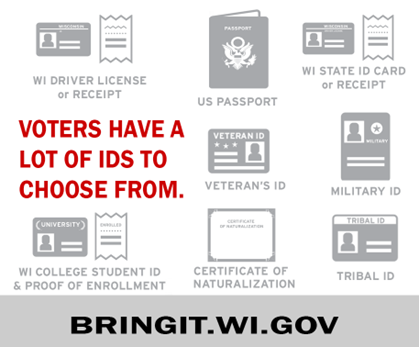 AbsenteeUse by Aug. 6. When voting absentee, pay close attention to the included instructions. Make sure your voter information is correct, that you've signed, and that your witness has provided the required information. Learn more at https://myvote.wi.gov/en-us/Vote-Absentee-guide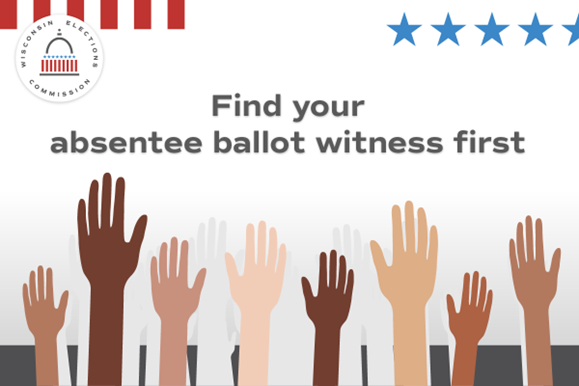 AbsenteeUse by July 30Voting in the August 13 Partisan Primary? Choose the option that’s right for you: at the polls; absentee by mail; or absentee in person. https://myvote.wi.gov/en-us/ Photo IDUse anytime, preferably with plenty of time before Election Day. Don’t have an ID for voting or docs like a birth certificate? Get a free ID for voting using the DMV’s ID Petition Process https://elections.wi.gov/photoid 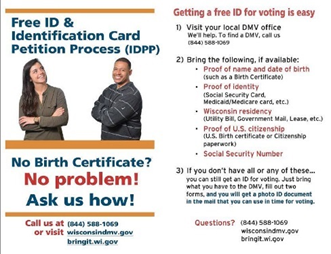 General infoUse by July 24.Not sure where your polling place is? Need to get re-registered? Visit https://myvote.wi.gov/en-us/ for all your election needs!General infoUse anytimeSee the absentee and registration deadlines for the August 13 Partisan Primary at MyVote.wi.gov/en-us/VoterDeadlinesPhoto IDUse anytimeYour photo ID doesn’t need your current address. What ID will you use for the August 13 Partisan Primary? https://elections.wi.gov/photoid Poll Worker RecruitmentPromote as needed. Want to help your community and get paid?  Serve as a poll worker!  Contact our office at (CONTACT INFO HERE) to learn more.